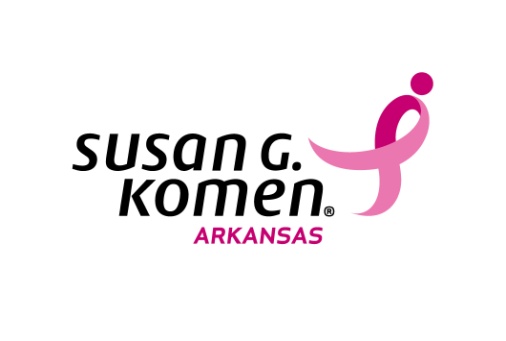 Please email the completed form to mary.morrissey@baptist-health.org.  Materials for approved requests will be available for pick-up at affiliate office, located in Little Rock.   For more information, please call 501-202-4399.Is the requesting organization one of the following (mark all that apply):Event Type (select one):Topic of General Interest (select one or more):                 Target Audience (mark all that apply): 	                     Requested by:Phone:Email Address:Requesting Organization:Event Host/Sponsors:  Event Date: Event Location:Event Time:Event Location cont:Anticipated Number of Attendees Event Address:Request for:     Education Materials OnlyPresentationNon-profit Faith basedFaith basedFaith basedMedical Providercurrent Komen Arkansas granteecurrent Komen Arkansas granteeState/Federal AgencyState/Federal AgencyState/Federal AgencyCollege/UniversityCollege/UniversityCollege/UniversityOtherHealth fairPresentation/Lunch & LearnEducation Materials RequestOtherBreast Health Breast CancerBreast CancerBreast CancerSurvivorshipAffiliate GrantsAffiliate GrantsRace for the CureVolunteer OpportunitiesVolunteer OpportunitiesVolunteer OpportunitiesFundraising OpportunitiesFundraising OpportunitiesFundraising OpportunitiesOtherWomen African-American unemployedBreast cancer survivors Men       Hispanicworking  co-survivorsYoung Adults (18-25 yrs)Caucasian    retiredgeneral audienceTeens (12-16 yrs)OtherYouth (7-12 yrs)Other/Not listedNotes/Purpose of Event: